This form, $100 fee, and T-shirt payments are due for teach team on Saturday, Jan 24, 2015.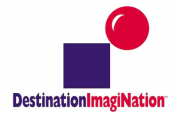 E-mail forms to (nancyjfarley@gmail.com), bring forms to Super Instant Challenge Saturday, or mail forms and payment to Nancy Farley, J.S. Clark Magnet School, 1207 Washington Street, Monroe, LA  71201Membership or School name: _____________________________________________________Challenge name ________________________________________________________________Passport (DI membership) number _________________________________________________Challenge age level (circle one)  RS               EL               ML               SL               UL                            Rising Stars (RS), Elementary (EL), Middle School (ML), High School (SL), College (UL)Team Registration and State Competition T-Shirt Order FormTeam Managers’ names & cell phone numbers	Circle T-shirt sizes1. _______________________  ______________	S	M	L	XL	2X	3X 2. _______________________  ______________	S	M	L	XL	2X	3XTeam Managers’ e-mail(s): _____________________, _____________________Team members’ names                Age   Grade  	Circle T-shirt sizes1.  ______________________    ____  _______  YS  YM  YL  S   M   L  XL  2X  3X
2.  ______________________    ____  _______  YS  YM  YL  S   M   L  XL  2X  3X
3.  ______________________    ____  _______  YS  YM  YL  S   M   L  XL  2X  3X 4.  ______________________    ____  _______  YS  YM  YL  S   M   L  XL  2X  3X5.  ______________________    ____  _______  YS  YM  YL  S   M   L  XL  2X  3X6.  ______________________    ____  _______  YS  YM  YL  S   M   L  XL  2X  3X7.  ______________________    ____  _______  YS  YM  YL  S   M   L  XL  2X  3XAdditional shirts ordered (parents, siblings, etc., indicate number by sizes) 
Indicate TOTAL number of T-shirts ordered for this team, parents & supporters, by size below.  Multiply the number of shirts in each size to get cost subtotals and totals.Total cost of this team’s order (total for all sizes):      School Name:  ____________________    Team Number:_____________Challenge Name:__________________    Age Level:______________ Special Needs Accommodations and Scheduling Requests	Describe accommodations needed for team members/managers with medical or motor limitations, hearing/vision impairment, and/or learning exceptionalities that may affect team members’ participation in the tournament.  Give as much detail as you feel is necessary to make the appraisers aware of the needs, but do not list the names of particular students with disabilities to ensure confidentiality. Special needs accommodations entered on this form will be made at the tournament.	List any scheduling requests (such as team managers who have more than one team) on this form as well. LADI will attempt to incorporate scheduling requests listed on this form, but they will only be granted if the overall tournament schedule allows. 	Clearly describe requests on the bottom of this sheet and staple it to the first page. If no accommodations are required, return only page 1 of this form.  ____________________________________________________________________________________________________________________________________________________________________________________________________________________________________________________________________________________________________________________________________________________________________________________________________________________________________________________________________________________________________________________________________________________________________________________________________________________________________________________________________________________________________________________________________________________________________________________________________________________________________________________________________________________________________________________________________________________________________________________________________________________________________________________________________________________________________________________________________________________________________________________________________________________________________________________________________________________________________________________________________________________________________________________________________________________________________________________________________________________________________________________________________________________________________________________________________________________________________________________________________________________________________________________________________________________________________________________________________________________________________________________________________________________________________________________________________________________________________________________________________________________________________________________________________________________________________________________________________________________________________________________________________________________________________________________________________________________________________________________________________________________________________________________________________________________________________YSYMYLSMLXL2X3XNumber:YSYMYLSMLXL2X3XCost Ea.$15$15$15$15$15$15$15$17$17Number:Subtotal:Total cost$